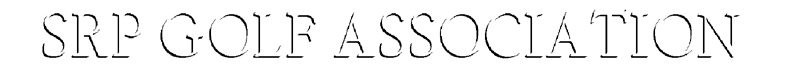 EL RIO/ LAUGHLIN RANCH GOLF CLUB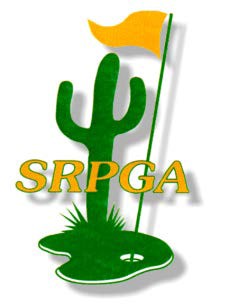 Bullhead City, AZSept 16 and 17, 2017S i g n - u p a n d CHE CK De a d l i ne : SEPT 8 , 2 01 7Fees	Play	$60.00 per day: Includes greens fees, taxes, shared cart, range balls, prize fund and skill prizes for each day.Skins:	$5 individual on Saturday,$10 per team on Sunday.Sign up at pro shop and pay after you playFormat	Saturday:  Stroke play: 8:04 am SHOTGUN. Sunday:	Two-person SCRAMBLE: 8:00 am TEE TIME Tees	Men play silver tees.	Ladies play copper teesThis is an OPEN tournament, so guests may play. On Saturday, guests will be eligible for skill prizes and skins only.On Sunday, member and guest-team will be eligible for skills and skins only.Directors:   ROBERT CAMPOS, 480-529-6814WEBSITE:Additional copies of this flyer and other info are available on the internet at http://www.srpgolf.comDRESS CODE:Collared shirts; soft spikes; hemmed shorts, no denim.Pro andLocationLocation:EL RIO: 1 Paseo EL RIOMohave Valley, AZ 86440Laughlin Ranch:1360 WILLIAM HARDY DRIVE BULLHEAD,AZ. 86429Course ContactEL RIO- 1-928-768-3574Laughlin Ranch- 1-928-754-3341Directions to Course:Highway 93 from Phoenix to Laughlin or Bullhead City. Approximately 4 to 4 ½ hour drive timeSEND CHECK AND/OR FORM TO:Robert Campos,Mail Station: XCT102P.O. Box 52025Phoenix, AZ 85072-2025Absolutely no cashMake check payable to: SRPGAInclude names of playing partnersOn memo line, insert: LAUGHLIN RANCH/ El RIOIf paying online or by phone, remember to mail or e-mail registration information to Robert Campos Robert.campos@srpnet.com	.PaymentPaymentPaymentPlayers: LAUGHLIN RANCH/ EL RIO(Check with them first to see if they are playing.)Paying through theALTIER Credit Union1.  Call 602-797-3000 and ask for “Service Line.”2.   Tell them you would like to transfer from your account to the SRPGA account # 31906$60.00 per day for the SRPGA LAUGHLIN RANCH TOURN. Request that your name be included on SRPGA transaction slip.CheckEnclosedOnline orPhoneNotKnownPlayers: LAUGHLIN RANCH/ EL RIO(Check with them first to see if they are playing.)Paying through theALTIER Credit Union1.  Call 602-797-3000 and ask for “Service Line.”2.   Tell them you would like to transfer from your account to the SRPGA account # 31906$60.00 per day for the SRPGA LAUGHLIN RANCH TOURN. Request that your name be included on SRPGA transaction slip.1.Paying through theALTIER Credit Union1.  Call 602-797-3000 and ask for “Service Line.”2.   Tell them you would like to transfer from your account to the SRPGA account # 31906$60.00 per day for the SRPGA LAUGHLIN RANCH TOURN. Request that your name be included on SRPGA transaction slip.2.Paying through theALTIER Credit Union1.  Call 602-797-3000 and ask for “Service Line.”2.   Tell them you would like to transfer from your account to the SRPGA account # 31906$60.00 per day for the SRPGA LAUGHLIN RANCH TOURN. Request that your name be included on SRPGA transaction slip.3.Paying through theALTIER Credit Union1.  Call 602-797-3000 and ask for “Service Line.”2.   Tell them you would like to transfer from your account to the SRPGA account # 31906$60.00 per day for the SRPGA LAUGHLIN RANCH TOURN. Request that your name be included on SRPGA transaction slip.4.Paying through theALTIER Credit Union1.  Call 602-797-3000 and ask for “Service Line.”2.   Tell them you would like to transfer from your account to the SRPGA account # 31906$60.00 per day for the SRPGA LAUGHLIN RANCH TOURN. Request that your name be included on SRPGA transaction slip.Paying through theALTIER Credit Union1.  Call 602-797-3000 and ask for “Service Line.”2.   Tell them you would like to transfer from your account to the SRPGA account # 31906$60.00 per day for the SRPGA LAUGHLIN RANCH TOURN. Request that your name be included on SRPGA transaction slip.